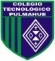 Estimados /as padres, apoderados/as y estudiante:                   Junto con saludarles a continuación se adjunta guía de trabajo de la asignatura de Artes Visuales para complementar el estudio y trabajo en el hogar. La presente guía está pensada con la finalidad de evaluar el proceso creativo apoyado con el desarrollo de habilidades por medio de objetivos específicos planteados en este material de apoyo, lo primordial es que pueda ser desarrollado durante estas semanas y se ruega presentar responsablemente su resolución por correo, adjuntando el archivo y fotografía de las actividades.	          Ante cualquier duda o consulta respecto a la asignatura de artes y/o tecnología el horario de atención es de 10.00 am a 11.50 am, puede comunicarse al siguiente correo: profesoranathaliesantander@gmail.comAtentamenteNathalie Santander M.Profesora de Artes Plásticas“3 Guía: Ejercitando con la línea”3EM - Artes Visuales - Profesora Nathalie Santander M.Nombre: _____________________________________________________________________________                                     Objetivos-Conocer y aplicar técnicas de dibujo.-Experimentar diversas técnicas y materiales para el dibujo.I.-    Ingresa a el siguiente link de ejemplo para practicar y desarrollan habilidades del control de la línea en el dibujo con materiales que tengas en casa y ejercita en tu croquera:https://www.youtube.com/watch?v=qn_VwoIawaIII.- Ingresa en el siguiente link de ejemplo para practicar y desarrollar habilidades creativas en el dibujo, realiza los ejercicios con materiales que ya poseas en tu casa desarrollándolo en tu croquera.https://www.youtube.com/watch?v=CvfRpiOiUnI